	NEW ZEALAND CAT FANCY INC.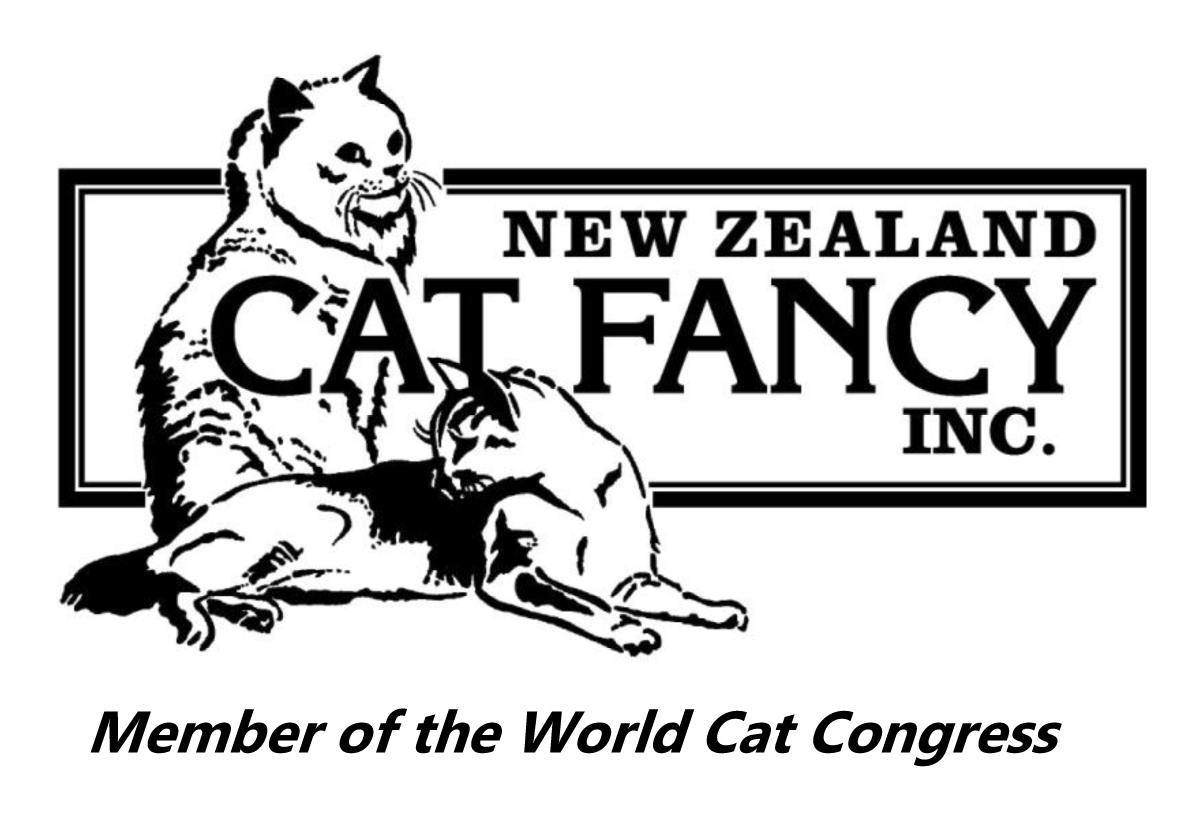 Top Ten ResultsShow: New Zealand Siamese Cat Ass Inc	Date: 16 July 2022Shorthair DivisionJudge: Phillipa PerkinsEntire Cats	Number of Cats in Ring: 11Entire Kittens	Number of Kittens in Ring: 12Neuter/Spay Cats	Number of Cats in Ring: 9Neuter/Spay Kittens	Number of Kittens in Ring: 2Companion DivisionShorthair Companions	Number of SH Companions in Ring: 3Domestic DivisionShorthair Domestics	Number of SH Domestics in Ring: 2Shorthair DivisionJudge: John SmithsonEntire Cats	Number of Cats in Ring: 11Entire Kittens	Number of Kittens in Ring: 12Neuter/Spay Cats	Number of Cats in Ring: 9Neuter/Spay Kittens	Number of Kittens in Ring: 2Companion DivisionShorthair Companions	Number of SH Companions in Ring: 3Domestic DivisionShorthair Domestics	Number of SH Domestics in Ring: 2Shorthair DivisionJudge: David CrymbleEntire Cats	Number of Cats in Ring: 11Entire Kittens	Number of Kittens in Ring: 12Neuter/Spay Cats	Number of Cats in Ring: 9Neuter/Spay Kittens	Number of Kittens in Ring: 2Companion DivisionShorthair Companions	Number of SH Companions in Ring: 3Domestic DivisionShorthair Domestics	Number of SH Domestics in Ring: 2Shorthair DivisionJudge: David ScaddenEntire Cats	Number of Cats in Ring: 11Entire Kittens	Number of Kittens in Ring: 12Neuter/Spay Cats	Number of Cats in Ring: 9Neuter/Spay Kittens	Number of Kittens in Ring: 2Companion DivisionShorthair Companions	Number of SH Companions in Ring: 3Domestic DivisionShorthair Domestics	Number of SH Domestics in Ring: 2Place Cage No. Pedigree Name BreedBIS 505MARACAIS LORENZO Siamese2nd 508ZOEL ZENSATIONAL Oriental Shorthair3rd 506BHALIHI RED PHANTOM Balinese4th 514HAXTENDORF INTRIGUING MARTINARussian5th503BENTARA IAMATRULYSEXYMIRACLE Siamese6th 513ALWYNROSE TOMMY MODevon Rex7th 502BENTARA EXX KWIZZITSiamese8th 512LEMOOR LADY STARDUST Burmilla Shorthair9th 501SEGUE DEVEREAX DE NEVEAHSiamese10th 511MILLROCK HARVEST GOLDBurmeseBAM505MARACAIS LORENZO SiamesePlace Cage No. Pedigree Name BreedBIS 612KIROV KAZANOVARussian2nd 606SOXNDOTS AFFOGATO ROSEBUDBurmese3rd 602SHILOH MAKSIM DE NEVEAHSiamese4th 603DEVONVIEW YELLOW BELLBalinese5th607LEMOOR AIN'T MISBEHAVIN Burmilla Shorthair6th 609ALWYNROSE RIO Devon Rex7th 608CHERJON STERLING SILVER Burmilla Shorthair8th 611LORIENDALE TUI DE TAZIGOLD Devon Rex9th 601NICEONE I AM TRICK OR TREAT Siamese10th 610LORIENDALE STRYKER DE ROMANETTI Devon Rex BAM612KIROV KAZANOVARussianPlace Cage No. Pedigree Name BreedBIS 702BHALIHI ASLAN KOBI TWIG Balinese2nd 709KIROV JUST CALL ME SIRRussian3rd 703BENTARA SERENGATI WAR PAINT Oriental Shorthair4th 706SOXNDOTS ELASTIGIRL Burmese5th701GOSHEN CALEB TOO Siamese6th 708CHERJON TINKERBELLBurmilla Longhair7th 705RECHERCHE STORM DANCERBurmese8th 707MARABINDI ARTIC LEGENDBurmilla Shorthair9th 704CHARMED LEOVILLE LUCIANOBurmeseBAM702BHALIHI ASLAN KOBI TWIG BalinesePlace Cage No. Pedigree Name BreedBIS 802KIROV VLADIMIR PUSSKIN Russian2nd 801PIXIESHIRE LORD LAURIE OPI Devon RexBAM802KIROV VLADIMIR PUSSKIN RussianPlace Cage No. Name BIS 952XILOPIA2nd 953YUCCA3rd 951KENNYPlace Cage No. Name BIS 901JOEY TWO TONES2nd 902MAID MAGENTAPlace Cage No. Pedigree Name BreedBIS 505MARACAIS LORENZO Siamese2nd 512LEMOOR LADY STARDUST Burmilla Shorthair3rd 503BENTARA IAMATRULYSEXYMIRACLE Siamese4th 508ZOEL ZENSATIONAL Oriental Shorthair5th513ALWYNROSE TOMMY MODevon Rex6th 514HAXTENDORF INTRIGUING MARTINARussian7th 506BHALIHI RED PHANTOM Balinese8th 511MILLROCK HARVEST GOLDBurmese9th 504NICEONE STOP LOOK N' ENVY Siamese10th 502BENTARA EXX KWIZZITSiameseBAM513ALWYNROSE TOMMY MODevon RexPlace Cage No. Pedigree Name BreedBIS 612KIROV KAZANOVARussian2nd 606SOXNDOTS AFFOGATO ROSEBUDBurmese3rd 609ALWYNROSE RIO Devon Rex4th 604BHALIHI PHANTOM DIME Oriental Shorthair5th611LORIENDALE TUI DE TAZIGOLD Devon Rex6th 607LEMOOR AIN'T MISBEHAVIN Burmilla Shorthair7th 601NICEONE I AM TRICK OR TREAT Siamese8th 605DEVONVIEW YAKUSHIMA Javanese9th 602SHILOH MAKSIM DE NEVEAHSiamese10th 603DEVONVIEW YELLOW BELLBalineseBAM604BHALIHI PHANTOM DIME Oriental ShorthairPlace Cage No. Pedigree Name BreedBIS 702BHALIHI ASLAN KOBI TWIG Balinese2nd 709KIROV JUST CALL ME SIRRussian3rd 706SOXNDOTS ELASTIGIRL Burmese4th 708CHERJON TINKERBELLBurmilla Longhair5th703BENTARA SERENGATI WAR PAINT Oriental Shorthair6th 705RECHERCHE STORM DANCERBurmese7th 707MARABINDI ARTIC LEGENDBurmilla Shorthair8th 704CHARMED LEOVILLE LUCIANOBurmese9th 701GOSHEN CALEB TOO SiameseBAM702BHALIHI ASLAN KOBI TWIG BalinesePlace Cage No. Pedigree Name BreedBIS 802KIROV VLADIMIR PUSSKIN Russian2nd 801PIXIESHIRE LORD LAURIE OPI Devon RexBAM802KIROV VLADIMIR PUSSKIN RussianPlace Cage No. Name BIS 952XILOPIA2nd 951KENNY3rd 953YUCCAPlace Cage No. Name BIS 901JOEY TWO TONES2nd 902MAID MAGENTAPlace Cage No. Pedigree Name BreedBIS 514HAXTENDORF INTRIGUING MARTINARussian2nd 513ALWYNROSE TOMMY MODevon Rex3rd 505MARACAIS LORENZO Siamese4th 506BHALIHI RED PHANTOM Balinese5th502BENTARA EXX KWIZZITSiamese6th 508ZOEL ZENSATIONAL Oriental Shorthair7th 512LEMOOR LADY STARDUST Burmilla Shorthair8th 511MILLROCK HARVEST GOLDBurmese9th 503BENTARA IAMATRULYSEXYMIRACLE Siamese10th 504NICEONE STOP LOOK N' ENVY SiameseBAM513ALWYNROSE TOMMY MODevon RexPlace Cage No. Pedigree Name BreedBIS 610LORIENDALE STRYKER DE ROMANETTI Devon Rex 2nd 607LEMOOR AIN'T MISBEHAVIN Burmilla Shorthair3rd 612KIROV KAZANOVARussian4th 606SOXNDOTS AFFOGATO ROSEBUDBurmese5th603DEVONVIEW YELLOW BELLBalinese6th 611LORIENDALE TUI DE TAZIGOLD Devon Rex7th 601NICEONE I AM TRICK OR TREAT Siamese8th 608CHERJON STERLING SILVER Burmilla Shorthair9th 604BHALIHI PHANTOM DIME Oriental Shorthair10th 609ALWYNROSE RIO Devon RexBAM612KIROV KAZANOVARussianPlace Cage No. Pedigree Name BreedBIS 709KIROV JUST CALL ME SIRRussian2nd 702BHALIHI ASLAN KOBI TWIG Balinese3rd 708CHERJON TINKERBELLBurmilla Longhair4th 705RECHERCHE STORM DANCERBurmese5th703BENTARA SERENGATI WAR PAINT Oriental Shorthair6th 706SOXNDOTS ELASTIGIRL Burmese7th 707MARABINDI ARTIC LEGENDBurmilla Shorthair8th 704CHARMED LEOVILLE LUCIANOBurmese9th 701GOSHEN CALEB TOO SiameseBAM708CHERJON TINKERBELLBurmilla LonghairPlace Cage No. Pedigree Name BreedBIS 801PIXIESHIRE LORD LAURIE OPI Devon Rex2nd 802KIROV VLADIMIR PUSSKIN RussianBAM801PIXIESHIRE LORD LAURIE OPI Devon RexPlace Cage No. Name BIS 952XILOPIA2nd 953YUCCA3rd 951KENNYPlace Cage No. Name BIS 901JOEY TWO TONES2nd 902MAID MAGENTAPlace Cage No. Pedigree Name BreedBIS 505MARACAIS LORENZO Siamese2nd 511MILLROCK HARVEST GOLDBurmese3rd 513ALWYNROSE TOMMY MODevon Rex4th 502BENTARA EXX KWIZZITSiamese5th504NICEONE STOP LOOK N' ENVY Siamese6th 514HAXTENDORF INTRIGUING MARTINARussian7th 512LEMOOR LADY STARDUST Burmilla Shorthair8th 506BHALIHI RED PHANTOM Balinese9th 503BENTARA IAMATRULYSEXYMIRACLE Siamese10th 501SEGUE DEVEREAX DE NEVEAHSiameseBAM505MARACAIS LORENZO SiamesePlace Cage No. Pedigree Name BreedBIS 612KIROV KAZANOVARussian2nd 604BHALIHI PHANTOM DIME Oriental Shorthair3rd 601NICEONE I AM TRICK OR TREAT Siamese4th 607LEMOOR AIN'T MISBEHAVIN Burmilla Shorthair5th606SOXNDOTS AFFOGATO ROSEBUDBurmese6th 610LORIENDALE STRYKER DE ROMANETTI Devon Rex 7th 603DEVONVIEW YELLOW BELLBalinese8th 608CHERJON STERLING SILVER Burmilla Shorthair9th 611LORIENDALE TUI DE TAZIGOLD Devon Rex10th 602SHILOH MAKSIM DE NEVEAHSiameseBAM604BHALIHI PHANTOM DIME Oriental ShorthairPlace Cage No. Pedigree Name BreedBIS 703BENTARA SERENGATI WAR PAINT Oriental Shorthair2nd 709KIROV JUST CALL ME SIRRussian3rd 706SOXNDOTS ELASTIGIRL Burmese4th 705RECHERCHE STORM DANCERBurmese5th707MARABINDI ARTIC LEGENDBurmilla Shorthair6th 701GOSHEN CALEB TOO Siamese7th 702BHALIHI ASLAN KOBI TWIG Balinese8th 708CHERJON TINKERBELLBurmilla Longhair9th 704CHARMED LEOVILLE LUCIANOBurmeseBAM708CHERJON TINKERBELLBurmilla LonghairPlace Cage No. Pedigree Name BreedBIS 802KIROV VLADIMIR PUSSKIN Russian2nd 801PIXIESHIRE LORD LAURIE OPI Devon RexBAM802KIROV VLADIMIR PUSSKIN RussianPlace Cage No. Name BIS 952XILOPIA2nd 953YUCCA3rd 951KENNYPlace Cage No. Name BIS 901JOEY TWO TONES2nd 902MAID MAGENTA